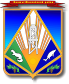 МУНИЦИПАЛЬНОЕ ОБРАЗОВАНИЕХАНТЫ-МАНСИЙСКИЙ РАЙОНХанты-Мансийский автономный округ – ЮграАДМИНИСТРАЦИЯ ХАНТЫ-МАНСИЙСКОГО РАЙОНАР А С П О Р Я Ж Е Н И Еот 12.03.2018                                                                                            № 215-рг. Ханты-МансийскО внесении изменений в распоряжениеадминистрации Ханты-Мансийскогорайона от 19.01.2018 № 51-р «Об утверждении графика выездных приемов по личным вопросам граждан первым заместителем, заместителями главы Ханты-Мансийского района на первое полугодие 2018 года»	Учитывая письмо департамента строительства, архитектуры и ЖКХ администрации Ханты-Мансийского района (исх. № 1131/18 
от 22.02.2018):1. Внести в приложение к распоряжению администрации Ханты-Мансийского района от 19.01.2018 № 51-р «Об утверждении графика выездных приемов по личным вопросам граждан первым заместителем, заместителями главы Ханты-Мансийского района на первое полугодие 2018 года» изменения, изложив четвертую строку таблицы в следующей редакции:« ».2. Опубликовать настоящее распоряжение в газете «Наш район» 
и разместить на официальном сайте администрации Ханты-Мансийского района.3. Контроль за выполнением распоряжения оставляю за собой.Глава Ханты-Мансийского района                                               К.Р.МинулинГуменный Петр Львович, заместитель главы Ханты-Мансийского района, директор департамента строительства, архитектуры и ЖКХп. Луговской;д. ЯгурьяхфевральГуменный Петр Львович, заместитель главы Ханты-Мансийского района, директор департамента строительства, архитектуры и ЖКХс. Троица; д. Белогорье;п. КирпичныймартГуменный Петр Львович, заместитель главы Ханты-Мансийского района, директор департамента строительства, архитектуры и ЖКХп. Горноправдинск;п. Бобровский;д. ЛугофилинскаяапрельГуменный Петр Львович, заместитель главы Ханты-Мансийского района, директор департамента строительства, архитектуры и ЖКХс. Нялинское;д. Нялина;п. Пырьяхиюнь